I am thankful for: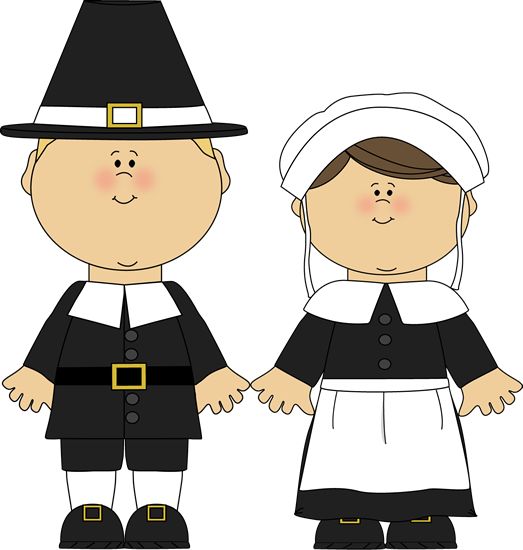 Name:  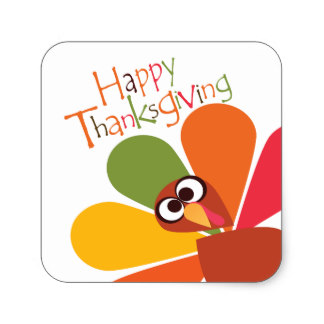 